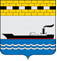 СОВЕТ ДЕПУТАТОВ ГОРОДСКОГО ОКРУГА НАВАШИНСКИЙНИЖЕГОРОДСКОЙ ОБЛАСТИРЕШЕНИЕ28.03.2024                                                                                                            № 297В соответствии с пунктом 3 статьи 8 Федерального закона от 7 февраля 2011 года № 3-ФЗ «О полиции» и приказом МВД России от 30 августа 2011 года № 975 «Об организации и проведении отчетов должностных лиц территориальных органов МВД России», заслушав отчет начальника МО МВД России «Навашинский» об основных результатах оперативно-служебной деятельности МО МВД России «Навашинский» на территории городского округа Навашинский за 2023 год, Совет депутатов РЕШИЛ:Принять к сведению прилагаемый отчет начальника МО МВД России «Навашинский» об основных результатах оперативно-служебной деятельности                МО МВД России «Навашинский» на территории городского округа Навашинский за 2023 год.ОТЧЕТначальника МО МВД России «Навашинский» об основных результатах оперативно-служебной деятельности МО МВД России «Навашинский» на территории городского округа Навашинский» за 2023 год.В 2023 году деятельность Межмуниципального отдела МВД России «Навашинский» была сосредоточена на выполнение приоритетных задач по противодействию преступности и обеспечению общественной безопасности, в соответствии с требованиями Директивы МВД России от 03 ноября 2022 года № 1дсп и осуществлялась с учетом безусловного выполнения приоритетных требований по обеспечению общественной безопасности, защите прав и законных интересов граждан, противодействию преступности.Выполнение поставленных задач осуществлялось в условиях проведения специальной военной операции. На постоянной основе обеспечена охрана объектов критической инфраструктуры. Совершенствовались формы и методы антитеррористической деятельности и противодействия экстремистским угрозам. В рамках учебных мероприятий, проводилась работа по предупреждению угроз безопасности, в том числе образовательным учреждениям округа и района. Обеспечена готовность к осуществлению с другими правоохранительными органами совместных действий при возникновении чрезвычайных ситуаций.Деятельность Отдела в целом позволила не допустить существенных негативных изменений оперативной обстановки и сохранить тенденции ее оздоровления.Всего за 2023 год зарегистрировано 225 преступлений (-11,4%; 254). Более чем в два раза увеличилось число расследованных тяжких и особо тяжких преступлений (с 26 до 60). Вместе с тем, наблюдается незначительное общее снижение показателя раскрываемости по сравнению с уровнем прошлого года (-0,4%; с 72,6% до 72,2%) Уровень преступности в расчете на 10 тысяч человек населения, составил 107,2 деяний и остается стабильно ниже среднего значения по Нижегородской области (121,6). На итоги борьбы с преступностью большое влияние оказывает деятельность по укреплению безопасности граждан в местах массового пребывания граждан, защите их личных и имущественных прав. Принятые меры способствовали сокращению массива посягательств, совершенных в общественных местах (-30,3%; с 99 до 69). В том числе, на 49,3 % сократилось число «уличных» преступлений (с 67 до 34).В зоне особых рисков остается подрастающее поколение. В отчетном периоде активизирована деятельность сотрудников полиции в образовательных учреждениях, в связи с чем снизились абсолютные и долевые показатели подростковой преступности (-42,9%, с 7 до 4). Более результативно использовалась практика избрания мер процессуального принуждения. Наблюдается увеличение на 8,3% количество лиц, задержанных в порядке ст.91, 92 УПК РФ (с 12 до 13), и количество проведенных обысков на 11,1% (с 18 до 20), а также на 25,0% количество арестов, подозреваемых (обвиняемых) в совершении преступлений (с 8 до 10). Вместе с тем, отмечается снижение тяжких и особо тяжких составов                     (-35,3%; с 85 до 55), несмотря на это требуется активизация усилий деятельности в данном направлении, так как число приостановленных увеличилось в два раза (с 18 до 37). Не на должном уровне обеспечивалась личная безопасность граждан. Наблюдается увеличение убийств и покушений на убийство (с 0 до 1) , и на прежнем уровне осталось количество тяжких и особо тяжких преступлений против личности (2).Значимым направлением остается противодействие наркоугрозе. Сократилось в два раза число задокументированных фактов незаконного оборота наркотических средств (с 48 до 21), меньше на 75,6% выявлено фактов сбыта наркотических веществ (с 45 до 11). Несмотря на это возросло число раскрытых посягательств в сфере НОН, рост в 13 раз (с 4 до 51). Одним из резервов сдерживания наркопреступности, является целевое профилактическое влияние, путем выявления административных правонарушений. Так за 12 месяцев 2023 года на 14,7% больше выявлено правонарушений по линии незаконного оборота наркотических средств (с 34 до 39).Неизменно, к числу важнейших национальных приоритетов относится противодействие вызовам и угрозам экономической безопасности государства, субъектов предпринимательской деятельности и жителей района. Всего выявлено на 50% меньше деяний экономической направленности (с 6 до 3), все 3 факта — это сбыт фальшивых денег. Не раскрыто ни одного преступления данной категории.Требует активизации усилий деятельность по раскрытию и расследованию преступлений категории «прошлых лет». На данном направлении не удалось сохранить тенденцию увеличения общего массива, снижение на 81,8% (с 11 до 2).Принципиальной задачей является повышение эффективности индивидуальной и общей профилактики в отношении граждан, склонных к совершению преступлений, состоящих на учетах в органах внутренних дел. Увеличились показатели, характеризующие уровень повторной преступности. Возросло число содеянных ими преступлений на 20,7% (со 116 до 140). Вследствие чего следует сконцентрировать усилия на профилактической деятельности в отношении категорий лиц, склонных к нарушениям закона. Предусмотреть дополнительные меры, направленные на повышение качества осуществления административного надзора за лицами, освободившимися после отбытия наказания, в первую очередь за имущественные посягательства.Неизменно, одним из криминогенных факторов остается алкоголизация населения. Снизилось число преступников, совершивших противоправные деяния в состоянии алкогольного опьянения (-17,4%; с 69 до 57). Однако число задокументированных административных правонарушений по фактам распития алкогольной продукции (с 22 до 4) и появления в состоянии опьянения в общественных местах (с 369 до 167) снизилось на 81,8% и 54,7% соответственно.Вместе с тем, несмотря на снижение, в состоянии опьянения совершается практически каждое четвертое преступление. Учитывая уровень алкоголизации населения, целесообразно повысить интенсивность контроля за соблюдением правил продажи спиртосодержащей продукции, отработкой, особенно в вечернее и ночное время мест, прилегающих к увеселительным заведениям. Ориентировать наряды на изъятие с улиц граждан, находящихся в пьяном виде, склонных к хулиганским действиям и иным правонарушениям, в установленном порядке обеспечить их медицинское освидетельствование.В общей структуре преступности, традиционно доминируют и предопределяют ее динамику преступления против собственности. Требуют изменений подходы к организации их предупреждения и раскрытия, удельный вес данной категории составил 48,0% (117 преступлений). Значительные резервы повышения эффективности противодействия имущественным преступлениям, остаются в организации совместной деятельности подразделений, функционировании следственно-оперативных групп на местах происшествий. Требует наращивания интенсивность оперативного контроля за лицами, склонными к совершению имущественных деяний, в том числе в отношении которых осуществляется административный надзор, а также допускающих немедицинское употребление наркотических средств. Перспективна отработка мест хранения и каналов сбыта похищенного.Все большее влияние на состояние оперативной обстановки оказывают преступления, совершаемые с использованием информационных технологий. В отчетном периоде в полтора раза произошло увеличение числа хищений денежных средств, совершенных с использованием телекоммуникационных систем сети Интернет и средств мобильной связи (с 28 до 41), вследствие чего необходимо наращивать усилия, направленные на установление лиц, использующих сетевые Интернет-ресурсы, под предлогом совершения коммерческих операций для незаконного завладения персональными данными и денежными средствами, находящимися на банковских счетах потерпевших. Схемы совершения краж и мошенничеств, совершаемых с использованием безналичных платежей, легко адаптируются к принимаемым против них мерам. Ключевую роль в сдерживании такой преступности играет осведомленность граждан о новых видах и способах их совершения. Следует уделить больше внимания предупреждению IT-посягательств, в том числе в рамках общения с населением на административных участках. В определенных изменениях нуждаются подходы к обеспечению безопасности дорожного движения, особенно по сокращению уровня травматизма на дорогах. На 12,7% возросло количество дорожно-транспортных происшествий (с 78 до 83) и на 7,6% возросло число граждан, получивших травмы различной степени тяжести (со 105 до 113).В дальнейшем совершенствовании нуждаются вопросы кадрового обеспечения, в первую очередь, комплектования вакантных должностей квалифицированными специалистами. Некомплект личного состава составил 27 единиц или 18,3%. В целях дальнейшего оздоровления оперативной обстановки, совершенствования организационных основ профилактики преступлений и правонарушений, в 2024 году, необходимо:Обеспечить своевременное реагирование на изменения оперативной обстановки, повышение эффективности на направлениях, определенных приоритетными Директивой МВД России от 17 ноября 2023 года № 1дсп.Обеспечить надлежащий контроль за организацией и результатами работы СОГ, своевременностью назначения и проведения экспертиз, возмещением потерпевшим ущерба в результате совершения преступления. Реализовать мероприятия по документированию преступлений коррупционной направленности, сосредоточив усилия на выявлении преступных посягательств, совершаемых должностными лицами органов власти и управления, в том числе в сфере закупок для государственных и муниципальных нужд.Провести дополнительные оперативно-розыскные мероприятия, направленные на установление и задержание лиц, занимающихся незаконном оборотом оружия, боеприпасов, взрывчатых веществ и взрывных устройств.Первостепенное значение уделять профилактической работе с подучётными категориями граждан, а также материалов доследственных проверок по сообщениям (заявлениям) граждан о преступлениях «двойной превенции».Во взаимодействии со средствами массовой информации, общественными организациями, педагогическими коллективами проводить мероприятия по профилактики хищений, совершаемых, в том числе дистанционным способом.Об отчете начальника МО МВД России «Навашинский» об основных результатах оперативно-служебной деятельности МО МВД России «Навашинский» на территории городского округа Навашинский за 2023 годПредседатель Совета депутатов                                   В.А. Бандин                                  Глава местного самоуправления                                           Т.А. БерсеневаПриложениек решению Совета депутатовгородского округа Навашинскийот 28.03.2024 № 297